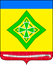 АДМИНИСТРАЦИЯ ЛАДОЖСКОГО СЕЛЬСКОГО ПОСЕЛЕНИЯ УСТЬ-ЛАБИНСКОГО РАЙОНАП О С Т А Н О В Л Е Н И Еот __________2021 г.		                                                                      № ___станица ЛадожскаяОб утверждении Правил проверки достоверности и полноты сведений о доходах, об имуществе и обязательствах имущественного характера, предоставляемых гражданами, претендующими на замещение должностей руководителей муниципальных учреждений Ладожского сельского поселения Усть-Лабинского района, и лицами, замещающие эти должностиВ соответствии с частью четвертой статьи 275 Трудового кодекса Российской Федерации, статьей 8 Федерального закона от 25.12.2008 года № 273-ФЗ «О противодействии коррупции», Постановлением Правительства Российской Федерации от 13.03.2013 года № 207 "Об утверждении Правил проверки достоверности и полноты сведений о доходах, об имуществе и обязательствах имущественного характера, представляемых гражданами, претендующими на замещение должностей руководителей федеральных государственных учреждений, и лицами, замещающими эти должности":1. Утвердить Правила проверки достоверности и полноты сведений о доходах, об имуществе и обязательствах имущественного характера, предоставляемых гражданами, претендующими на замещение должностей руководителей муниципальных учреждений Ладожского сельского поселения Усть-Лабинского района, и лицами, замещающие эти должности согласно приложению.2. Общему отделу администрации Ладожского сельского поселения      Усть-Лабинского района (Литвинова) обнародовать настоящее постановление в установленном порядке и опубликовать на официальном сайте Ладожского сельского поселения Усть-Лабинского района в сети Интернет.3. Контроль за исполнением настоящего постановления возложить на главу Ладожского сельского поселения Усть-Лабинского района Марчук Т.М.4.Настоящее постановление вступает в силу со дня его обнародования.Глава Ладожского сельского поселения Усть-Лабинского района                 Т.М. Марчук                                                                                                                 ПРИЛОЖЕНИЕ                                                                                                           УТВЕРЖДЕНОпостановлением администрации Ладожского сельского поселения Усть-Лабинского района______________2021 г. № ___Правила
проверки достоверности и полноты сведений о доходах, об имуществе и обязательствах имущественного характера, представляемых гражданами, претендующими на замещение должностей руководителей муниципальных учреждений Ладожского сельского поселения           Усть-Лабинского района, и лицами, замещающими эти должности1.Настоящие правила разработаны в соответствии с частью 7 статьи 8 Федерального закона от 25 декабря 2008 года № 273-ФЗ «О противодействии коррупции», постановлением Правительства Российской Федерации от 13 марта 2013 года № 207 «Об утверждении Правил проверки достоверности и полноты сведений о доходах, об имуществе и обязательствах имущественного характера, представляемых гражданами, претендующими на замещение должностей руководителей федеральных государственных учреждений, и лицами, замещающими эти должности» и определяет порядок осуществления проверки достоверности и полноты представленных гражданами, претендующими на замещение должностей руководителей муниципальных учреждений Ладожского сельского поселения                  Усть-Лабинского района, и лицами, замещающими эти должности, сведений о своих доходах, об имуществе и обязательствах имущественного характера, а также о доходах, об имуществе и обязательствах имущественного характера своих супруга (супруги) и несовершеннолетних детей (далее - проверка).2. Проверка осуществляется по решению учредителя муниципального учреждения Ладожского сельского поселения Усть-Лабинского района (далее - муниципальное учреждение) или лица, которому такие полномочия предоставлены учредителем.           3. Проверку осуществляют уполномоченные структурные подразделения отраслевых, функциональных органов администрации Ладожского сельского поселения Усть-Лабинского района, в ведении которого находится муниципальное учреждение.           4.Основанием для осуществления проверки является информация, представленная в письменном виде в установленном порядке:а)	правоохранительными органами, иными государственными органами, органами местного самоуправления и их должностными лицами;б)	кадровыми службами отраслевых, функциональных органов администрации Ладожского сельского поселения Усть-Лабинского района, в ведении которых находятся муниципальные учреждения.в)	постоянно действующими руководящими органами политических партий и зарегистрированных в соответствии с законодательством Российской Федерации иных общероссийских общественных объединений, не являющихся политическими партиями;г)	Общественной палатой муниципального образования                   Усть-Лабинский  район;д)	общероссийскими средствами массовой информации.          5.Информация анонимного характера не может служить основанием для проверки.          6.Проверка осуществляется в срок, не превышающий 60 дней со дня принятия решения о ее проведении. Срок проверки может быть продлен до 90 дней учредителем муниципального учреждения или лицом, которому такие полномочия предоставлены учредителем.         7.При осуществлении проверки уполномоченное структурное подразделение или лицо вправе:а)	проводить беседу с гражданином, претендующим на замещение должности руководителя муниципального учреждения, а также с лицом, замещающим 'должность руководителя муниципального учреждения;б)	изучать представленные гражданином, претендующим на замещение должности руководителя муниципального учреждения, а также лицом, замещающим должность руководителя муниципального учреждения, сведения о доходах, об имуществе и обязательствах имущественного характера и дополнительные материалы;в)	получать от гражданина, претендующего на замещение должности руководителя муниципального учреждения, а также от лица, замещающего должность руководителя муниципального учреждения, пояснения по представленным им сведениям о доходах, об имуществе и обязательствах имущественного характера и материалам.8. Учредитель муниципального учреждения или лицо, которому такие полномочия предоставлены учредителем, обеспечивает:а) уведомление в письменной форме лица, замещающего должность руководителя муниципального учреждения, о начале в отношении него проверки - в течение 2 рабочих дней со дня принятия решения о начале проверки;б) информирование лица, замещающего должность руководителя муниципального учреждения, в случае его обращения о том, какие представленные им сведения, указанные в пункте 1 настоящего Порядка, подлежат проверке, - в течение 7 рабочих дней со дня обращения, а при наличии уважительной причины - в срок, согласованный с указанным лицом.9. По окончании проверки учредитель муниципального учреждения или лицо, которому такие полномочия предоставлены учредителем, обязаны ознакомить гражданина, претендующего на замещение должности руководителя муниципального учреждения, а также лицо, замещающее должность руководителя муниципального учреждения, с результатами проверки.10. Гражданин, претендующий на замещение должности руководителя муниципального учреждения, а также лицо, замещающее должность руководителя муниципального учреждения, вправе:а) давать пояснения в письменной форме в ходе проверки, а также по результатам проверки;б) представлять дополнительные материалы и давать по ним пояснения в письменной форме.11. По результатам проверки учредитель муниципального учреждения или лицо, которому такие полномочия предоставлены учредителем, принимают одно из следующих решений:а) назначение гражданина, претендующего на замещение должности руководителя муниципального учреждения, на должность руководителя муниципального учреждения;б) отказ гражданину, претендующему на замещение должности руководителя муниципального учреждения, в назначении на должность руководителя муниципального учреждения;в) применение к лицу, замещающему должность руководителя муниципального учреждения, мер дисциплинарной ответственности.12. При установлении в ходе проверки обстоятельств, свидетельствующих о наличии признаков преступления или административного правонарушения, материалы об этом представляются в соответствующие государственные органы.13. Подлинники справок о доходах, об имуществе и обязательствах имущественного характера, а также материалы проверки, поступившие к учредителю муниципального учреждения или лицу, которому такие полномочия предоставлены учредителем, хранятся ими в соответствии с законодательством Российской Федерации об архивном деле.Начальник юридического отделаадминистрации  Ладожского сельского поселения Усть-Лабинского района                                                                  А.В. КиорковаЛИСТ СОГЛАСОВАНИЯпроекта постановления администрации Ладожского сельского поселения Усть-Лабинского районаот ___________________ года № _________«Об утверждении Правил проверки достоверности и полноты сведений о доходах, об имуществе и обязательствах имущественного характера, предоставляемых гражданами, претендующими на замещение должностей руководителей муниципальных учреждений Ладожского сельского поселения Усть-Лабинского района, и лицами, замещающие эти должности»Проект согласован:Проект подготовлен:ЗАЯВКА К РАСПОРЯЖЕНИЮНаименование вопроса: «Об утверждении Правил проверки достоверности и полноты сведений о доходах, об имуществе и обязательствах имущественного характера, предоставляемых гражданами, претендующими на замещение должностей руководителей муниципальных учреждений Ладожского сельского поселения Усть-Лабинского района, и лицами, замещающие эти должности»Распоряжение разослать:1. В дело – 1 экз.;2. В общий отдел-1 экз.;                          __.06.2021 годГлавный специалист общего отдела администрации Ладожского сельского поселения Усть-Лабинского района        Ю.А.ЛитвиноваНачальник юридического отдела администрации Ладожского сельского поселения Усть-Лабинского района          А.В. КиорковаНачальник юридического отдела  администрации Ладожского сельского поселения Усть-Лабинского района          А.В. Киоркова